The Prayer 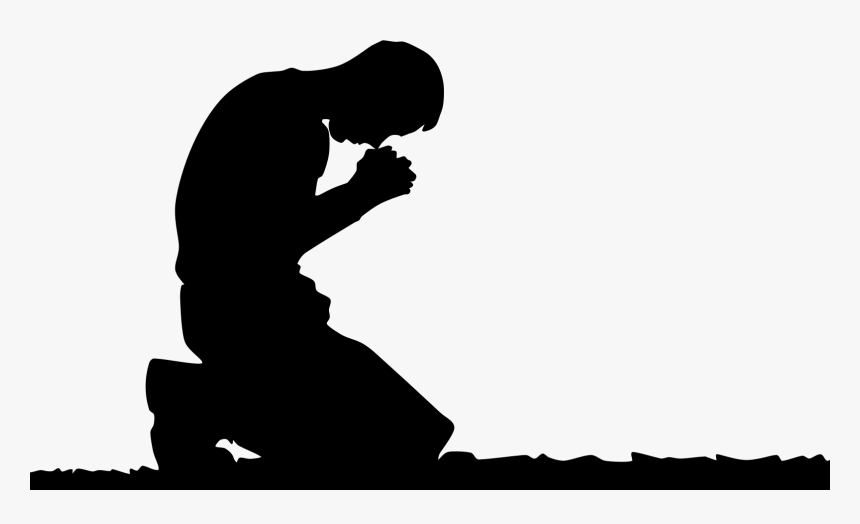 Jesus Gave UsPastor Toby  7/16/2023 A Tool With A PurposeMatthew 6:1, 5-8Warning #1: Don’t use the Lord’s prayer to boost your ________.  That’s what the ________________ do! They’re motivated by _____________ and ____________!Their reward is (merely) __________ and ____________!Instead, pray to please your ____________. Result:  Your Father will ___________ you. Warning #2: Don’t use the Lord’s prayer to ________________ God.  That’s what the __________ do! They think the power is in the ________ they speak.They think the power is in the ________ of the prayer.Instead, pray _________ and ____________.Result:  Your Father will _____ you and ________.  